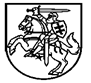 LIETUVOS RESPUBLIKOS ŠVIETIMO, MOKSLO IR SPORTO MINISTRAS ĮSAKYMASDĖL LITUANISTINIo ŠVIETIMO programŲ KLASIFIKATORIAUS PATVIRTINIMO2022 m. kovo 29 d. Nr. V-V-465VilniusVadovaudamasi Lietuvos Respublikos valstybės informacinių išteklių valdymo įstatymo 15 straipsnio 8 dalimi ir Švietimo ir mokslo srities registrams ir informacinėms sistemoms būdingų klasifikatorių kūrimo, tvarkymo ir naudojimo taisyklių, patvirtintų Lietuvos Respublikos švietimo ir mokslo ministro 2014 m. gruodžio 22 d. įsakymu Nr. V-1233 „Dėl Švietimo ir mokslo srities registrams ir informacinėms sistemoms būdingų klasifikatorių kūrimo, tvarkymo ir naudojimo taisyklių patvirtinimo“, 12 punktu,t v i r t i n u  Lituanistinio švietimo programų klasifikatorių (pridedama).Švietimo, mokslo ir sporto ministrė  						        Jurgita ŠiugždinienėPATVIRTINTALietuvos Respublikos švietimo, mokslo ir sportoministro 2022 m. kovo 29 d.įsakymu Nr. V-465lituanistinio švietimo programų KLASIFIKATORIUSKlasifikatoriaus reikšmės:Kodo struktūra: pirmas ir antras skaitmenys nurodo programų grupę (skaitmenys siejami su klasifikatoriaus ,,Lituanistinio švietimo programų grupės“ kodais); trečias ir ketvirtas skaitmenys skirti programos eilės numeriui._______________________Klasifikatoriaus pavadinimas lietuvių kalbaLituanistinio švietimo programosKlasifikatoriaus pavadinimas anglų kalbaLithuanian education programmesKlasifikatoriaus pavadinimo lietuvių kalba abėcėlinė santrumpaKL_LIETPRG2Klasifikatoriaus paskirtisKlasifikuoti lituanistinio švietimo įstaigų, veikiančių užsienio valstybėse, vykdomas lituanistinio švietimo programasKlasifikatorių kuriančios institucijos, įstaigos pavadinimasŠvietimo, mokslo ir sporto ministerijos Užsienio lietuvių skyrius, Nacionalinė švietimo agentūraEil. Nr.KodasPavadinimas lietuvių kalbaPavadinimas anglų kalbaAprašymas1.7001Lituanistinio švietimo integruota programaLithuanian education integrated programmeŠvietimo, mokslo ir sporto ministro tvirtinamų lituanistinio švietimo programų grupės programa, skirta padėti užsienio lietuviams išmokti lietuvių kalbą ir ją išlaikyti, išsaugoti tautinį tapatumą, ugdytis pilietiškumą, susipažinti su valstybės istorija ir kultūra, kad užsienio lietuviai siektų išsaugoti ir stiprinti ryšius su Lietuva. Programa gali būti taikoma, siekiant pasirengti grįžimui ar atvykimui į mokyklas Lietuvoje. Programa apima asmenų, nuo dvejų iki šešiolikos metų, ugdymą. Programoje yra integruojamas lietuvių kalbos ir socialinis (kultūros, istorijos, geografijos ir pilietiškumo) ugdymas, atsižvelgiant į Bendruosius Europos kalbų mokymosi, mokymo ir vertinimo metmenis (pagal Lietuvos Respublikos švietimo, mokslo ir sporto ministro 2019 m. birželio 17 d. įsakymą Nr. V-715 „Dėl Lituanistinio švietimo integruotos programos patvirtinimo“).